PROFESSORA: ADRIELLE FRANÇADISCIPLINA: ARTE – 2hDATA: 17/09/2020ALUNO(A) :_______________________________________ ASSISTIR O  “VIDEO EDUCATIVO -APRENDENDO AS CORES FRIAS E CORES QUENTES” DO CANAL “MUNDO DÓ RÉ MI FÁ”;LOGO APÓS ASSISTIR FAZER DOIS DESENHOS, UM PINTANDO SOMENTE COM CORES FRIAS E OUTRO COM CORES QUENTES;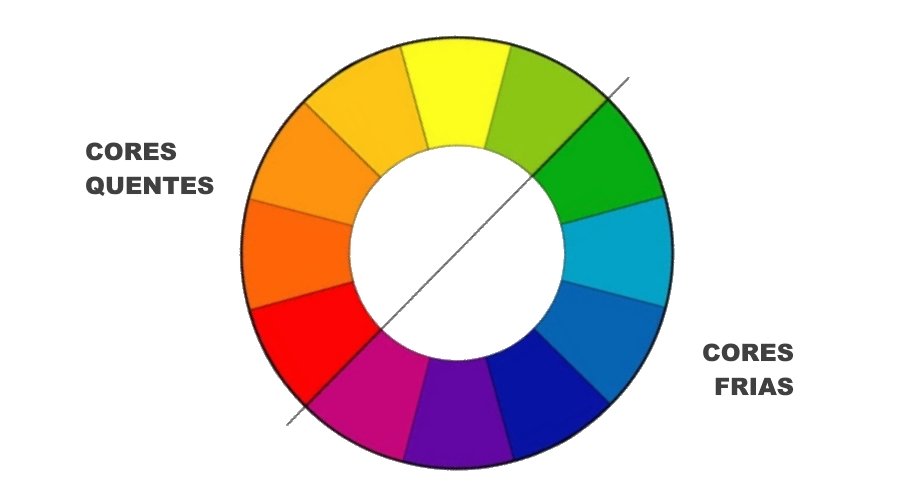 CORES QUENTES                                                    CORES FRIAS